ГБОУ ЛНР «Ровеньковская гимназия им.Н. Трублаини»О т к р ы т ы й     у р о к по технологии5 -  классВиды машинных швов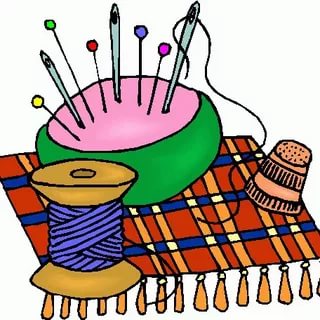                                                                                                 Подготовила:                                                                                                    учитель по технологии                                                                                                     специалист II категории Шевлякова Ирина Викторовна2019 г.Дата: ___________                                                                                    5 классТехнологияТема:                                             Виды машинных швовЦель: Организовать деятельность обучающихся по приобретению умений и навыков выполнения машинных швов.Задачи: Обучающая: формировать понятия о приемах выполнения соединительного и краевого швов и основными терминами. Научить стачивать однородные срезы деталей. Развивающая: формировать навыки работы на швейной машине. Расширять знания о способах соединения срезов деталей. Развивать внимание, память, воображение.Воспитывающая: формировать коммуникативные отношения между обучающимися, воспитать стремления работать последовательно и аккуратно.Тип урока: сообщение новых знаний.Средство обучения: ИКТ, таблица «Виды машинных швов»Оборудование: 1) Швейные машины с ножным приводом; 2) гладильная доска, утюг.Инструменты: иглы, ножницы, булавки, нитки.Материалы: лоскутки ткани для образцов, прямоугольники разных цветов бумаги.1) Презентация: Виды машинных швов;2) Раздаточный материал:образцы машинных швов;инструкционная карта «Машинные швы»;технологическая карта с последовательностью выполнения машинных швов.Планируемые результаты:1. Предметные УУД:-учащиеся научатся выполнять машинные швы,-освоение правил безопасной работы на швейной машине.2. Метапредметные УУД:а) познавательные:- практическое освоение учащимися основ проектно-исследовательской деятельности,-развитие стратегии смыслового чтения и работе с информацией;б) регулятивные:-формирование способности ставить новые цели и задачи, планирование их реализации,-определение последовательности выполнения машинных швовв) коммуникативные:-формирование умения работать в группе при выполнении заданий,-умение вести сотрудничество с учителем,- развитие речевой деятельности,3. Личностные УУД:-установление обучающимися связи между целью учебной деятельности и её мотивом,-умение организовать рабочее место, - соблюдать правила безопасности труда,-бережное отношение к имуществу,- готовность и способность к самообразованию на основе учебно-познавательной мотивации.Ход урокаI. Организационный моментПроверка присутствующих на уроке.Проверка готовности учащихся к уроку:Мотивация к учебной деятельности. - Здравствуйте, дети, уважаемые гости! А сейчас сделайте глубокий вдох и выдох, выплеснули плохую энергию, настроились на хорошую дружную работу. Чтобы проверить как вы готовы к уроку вам нужно ответить на мои вопросы, ответы помогут нам сегодня в работе.Молодичка – невеличка, а весь мир одевает. (Игла)Одной мне скучно, как всегда, куда она – туда и я. (Нитка)«Семь раз отмерь, один отрежь» - гласит пословица в народе, а что же резать будем мы сегодня на уроке. (Ткань)Два конца, два кольца,                                                                               Посредине гвоздь,                                                                                              Да и тот насквозь. (Ножницы)Идет пароход, то взад, то вперед,                                                                 А за ним такая гладь-                                                                                     Ни морщинки не видать. (Утюг)     6. На поляне шерстяной 
         Пляшет тонконожка — 
         Из-под туфельки стальной 
         Выползает 
         Стёжка.  (Швейная машинка)
Актуализация знаний и умений учащихся- Как человек облегчил свой ручной труд при пошиве одежды? Усовершенствовал швейную иглу. Изобрели швейную машину.    - Швейная машина значительно облегчает шитьё одежды. У вас на столах образцы различных швов, разделите машинные и ручные швы.- Если сравнить машинные швы и ручные, то что мы увидим? Какие различия?Машинные швы красивые, ровные и крепче чем ручные. С помощью машинных швов работа выполняется в пятьдесят раз быстрее, чем в ручную. - А какие виды ручных швов вы знаете? (Шов «вперед иголка», «шов назад иголка», «обметочный шов», «стебельчатый шов», «тамбурный шов», «крестообразный –козлик» -Какие вы знаете основные узлы и части швейной машины? Нитепритягиватель, маховое колесо;Шпулька, двигатель ткани;Игла;Регулятор длины стежка;Прижимная лапка;Регулятор натяжения нити.Усвоение новых знаний и способов действия - Молодцы, тема нашего урока сегодня «Виды машинных швов».- Сформулируйте задачи, которые мы должны выполнить на уроке.Узнать, какие бывают машинные швы;Где применяются машинные швы;Научиться выполнять машинные швыРабота в рабочих тетрадях.- Открываем тетради, записываем дату и тему урока.Слайд 1 Виды машинных швов.Слайд 2- Шов - это место соединения двух или нескольких деталей машинной строчкой. (записать в тетради)- Ширина шва - это расстояние от строчки до среза деталей. Слайд 3Требования, предъявляемые к выполнению машинных швов:Все внутренние машинные строчки выполняют нитками в цвет ткани.(Образцы швов на столах)     2. После выполнения машинных работ нитки всех временных строчек (сметывания, наметывания, заметывания) удаляют.Слайд 4- Швы делятся на соединительные и краевые. (Записать в рабочих тетрадях)Работа с инструкционной картой «Виды машинных швов»Задание: Найти ответы на вопросы в графе «Применение».Слайд 5Краевы швы- Для чего служат краевые швы?Краевые швы для обработки краёв, срезов, и предохранения их от осыпания, низа изделия, низа рукава.Слайд 6 Накладной шов- Накладные швы подразделяются с закрытым срезом и открытым срезом.- Для чего служат накладные швы?Для настрачивания накладных карманов, соединения прокладочных материалов.Слайд 7-8  - Для чего служат соединительные (стачные) швы?Соединительные швы служат для соединения отдельных деталей изделия между собой.  - Соединительные швы, делятсятся на стачные (вразутюжку и взаутюжку). (Записать в рабочих тетрадях)  -  Для чего служат стачные швы вразутюжку? Вразутюжку - для соединения деталей верхней одежды, изготавливаемой из плотной ткани (брюки, куртки, пальто). Слайд 9Вопрос для закрепления: -Что означает термин «разутюжить»?  Припуски швов разложены в разные стороны и разутюженыФизминутка.  2мин.Слайд Учащиеся выполняют упражнения1. «Игла»Делаем движение туловищем вправо-влево.2. «Ножницы»Руки вперед скрестить, опустить по швам.3. «Наперсток»Присесть, встать.Практическая работа (на бумаге)Выполните стачной шов вразутюжку, используя цветную бумагу.Инструктаж выполнения практической работы (технологическая карта)Закрепление знаний: «Вразутюжку»Используя полоски бумаги сложить края срезов лицевой стороной внутрь. Отложить 1 см с помощью карандаша и линейки от края среза и провести прямую линию.Припуски швов разложить в разные стороны и разутюжены.Вопрос: - Какой вид машинного шва мы сейчас выполнили? Слайд 10  -  Для чего служат стачные швы взаутюжку? Взаутюжку - для соединения деталей, изготавливаемой из тонкой ткани.Слайд 11 Что означает термин «заутюжить»?  Припуски швов уложены в одну сторону и заутюжены. Работа с инструкционной картой.Закрепление знаний: «Взаутюжку»Используя полоски бумаги сложить края срезов лицевой стороной внутрь. Отложить 1 см с помощью карандаша и линейки от края среза и провести прямую линию.Припуски швов уложить в одну сторону и заутюжить.Вопрос: - Какой вид машинного шва мы сейчас выполнили? Практическая работаВыполнение машинных швов- Чтобы перейти к практической работе мы с вами должны повторить правила техники безопасности при работе: с иглами, ножницами, на швейных машинах, с утюгом. Какие правила техники безопасности необходимо соблюдать при шитье на швейной машине? (используем памятку по ТБ).С какой стороны должен падать свет на рабочую поверхность?Как надо сидеть за швейной машиной?Какова последовательность подготовки к работе швейной машины? (Намотать нитки на шпульку, заправить нижнюю и верхнюю нитки)Техника безопасности на швейной машине Сидеть за машиной прямо.Расстояние от глаз до изделия должно быть 30-40 см.Проверить перед соединением деталей, не остались ли в изделии игла или булавки.Не класть ножницы и другие инструменты около вращающихся частей машины.Укажите правильное положение рук при шитье на машине? Техника безопасности при работе с утюгом Проверить целостность шнура.При выполнении работ стоять на резиновом коврике.Утюг ставить на специальную подставку.включать и выключать утюг сухими руками, держась за вилку.Техника безопасности при выполнении ручных работ Инструменты и необходимые материалы хранить в специальной коробке.Иголки хранить в игольнице.Во время работы на средний палец правой руки надевать наперсток.Иголки и булавки вкалывать только в игольницу.Ножницы передавать с сомкнутыми лезвиями, кольцами вперед.Закрепление новых знаний и способов действий обучающихся и их применение Обучающиеся выполняют практическую работу «Выполнение машинных швов». Выполняем сегодня соединительный шов, стачной, вразутюжку и взаутюжку. - Откройте карту последовательность выполнения стачного шва вразутюжку и взаутюжку положите перед собой, чтобы вам было удобней работать.Контроль, самоконтроль знаний и способов действий их коррекцияВо время выполнения практической работы учитель обходит рабочие места, контролирует соблюдение правил техники безопасности, соблюдение технологических условий и последовательности во время работы, правильность выполнения швов. Во время работы, обучающиеся производят взаимоконтроль.Слайд 12Работа с технологической картойХод работы: Стачной шов в разутюжку.Подготовить лоскутки ткани (две детали): ровно сложить и сметать.Сметать детали от края на 1,5 см.Прострочить на машинке.Удалить нитки смётывания.Разутюжить шов.Ход работы: Шов в заутюжку.Подготовить лоскутки ткани (две детали): ровно сложить и сметать.Сметать детали от края на 1,5 см.Прострочить на машинке.Удалить нитки смётывания.Заутюжить шов.Требования, предъявляемые к выполнению машинных работ. 1. Все внутренние машинные строчки выполняются нитками в цвет ткани.2. Машинные строчки должны быть ровными, ширина шва должна быть одинаковой.3. После выполнения машинной работы нитки всех временных строчек (сметывания, наметывания и т.д.) удаляются.4. Готовые швы надо приутюжить.Слайд 13Рефлексия деятельности на уроке.- Какая была тема нашего урока?- Какую цель ставили на уроке?- Вы достигли цели?На уроке у нас были теоретическая и практическая часть. Какая вам понравилась больше вы отметите бабочками.«Поляна»На доске – поляна из цветов, над каждым цветком – этап урока – (работа с текстом, практическая работа). Перед каждым ребенком - бабочка. Предлагаю детям прикрепить свою бабочку на тот цветок, какой вид деятельности ему понравился больше всего.Слайд 14          Домашнее заданиеВыучить § 20 – 21 «Практическая работа № 12» стр. 130. Прикрепить образцы в тетрадь.Анализ и оценка урокаДевочки, вы сегодня молодцы. Работали на уроке старательно, аккуратно. И все заслуживаете высоких оценок. Продолжим эту тему на следующем уроке. А сейчас прошу вас собрать вещи и выйти тихонечко из класса.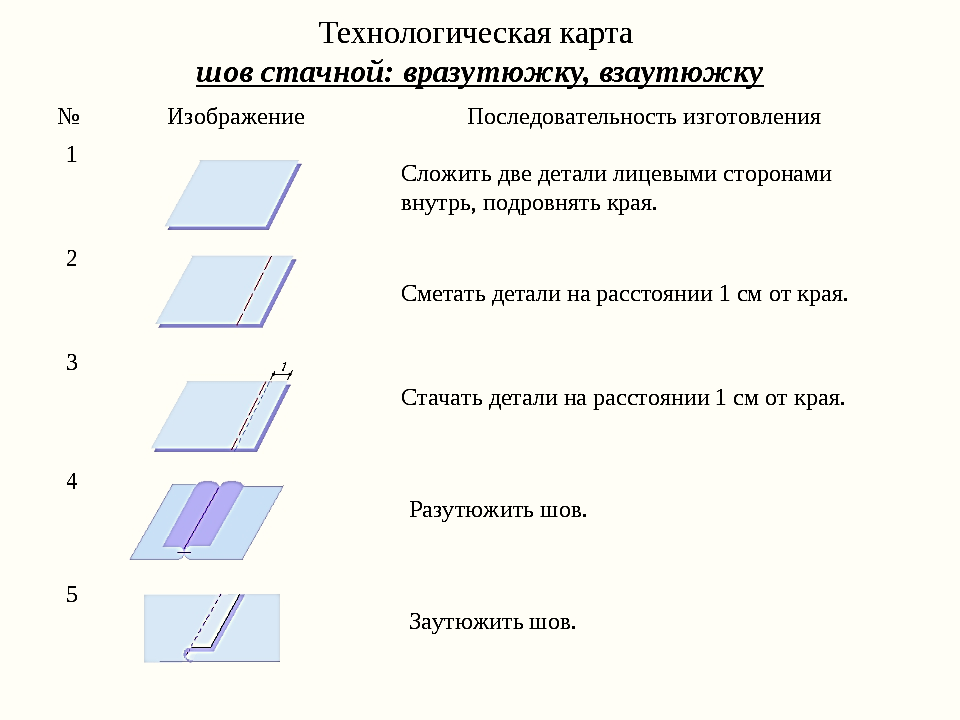 